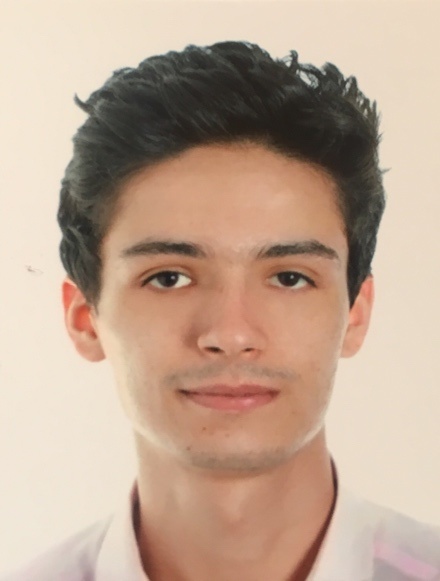 Abdelillah | abdelillah.382104@2freemail.com | 22 years old | Moroccan nationality.2014 : Baccalauréat in Economic Sciences  at Assabil School.2015 : Integrated the Faculty Mohamed V – Agdal of Economic Sciences and Law Studies for one year.From 2016 to 2018 : Moved to the International University of Rabat to study Business Law during 3 years.2018 : Obtained my Business Law degree and officially became a Legal Lawyer in Business Law.Experience 2nd of the promotion during the Academic Year 2016/2017. Selected for a Erasmus+ mobility exchange at the University of Málaga in Spain for 6 months (Instruction Language : English only). 2017/2018June to July 2018 : Internship in the legal department of CDG Development in Rabat as Legal LawyerMember of a non-profit association whose goal is to protect women from all types of discrimination.Competences         -  Language Skills : English (fluently), French (Native), Arabic(Native), Spanish (Basic).- Optimist, dynamic, and patient.- Positive and focused on my work.- Love kids !